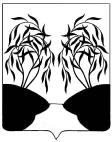 П О С Т А Н О В Л Е Н И ЕАДМИНИСТРАЦИИ РАКИТЯНСКОГО РАЙОНАБЕЛГОРОДСКОЙ ОБЛАСТИРакитное«06» марта  2024 г.                                                                                              № 27 О признании утратившим силупостановления администрации Ракитянского района от 18 июня 2018 года№ 89«Об утверждении административного регламента по предоставлению муниципальной услуги «Выдача документов (единого жилищного документа, копии финансово-лицевого счета, выписки из домовой книги, карточки учета собственника жилого помещения, справок и иных документов) на территории муниципального района «Ракитянский район» В соответствии с Федеральными законами от 06.10.2003 г. №131-ФЗ «Об общих принципах организации местного самоуправления в Российской Федерации», от 27.07.2010 г. №210-ФЗ «Об организации предоставления государственных и муниципальных услуг», приказом МВД России от        31.12.2017 г. №984 «Об утверждении административного регламента Министерства внутренних дел Российской Федерации по предоставлению государственной услуги по регистрационному учету граждан Российской Федерации по месту пребывания и месту жительства в пределах Российской Федерации»,  в целях приведения муниципальных нормативных правовых актов в сфере предоставления муниципальных услуг в соответствие с действующим законодательством, администрация Ракитянского района постановляет:1. Признать утратившими силу:- постановление администрации Ракитянского района от 18 июня 2018 г. №89 «Об утверждении административного регламента по предоставлению муниципальной услуги «Выдача документов (единого жилищного документа, копии финансово-лицевого счета, выписки из домовой книги, карточки учета собственника жилого помещения, справок и иных документов) на территории муниципального района «Ракитянский район»;- постановление администрации Ракитянского района от 29 декабря 2018 г. №217 «О внесении изменений в постановление администрации Ракитянского района от 18 июня 2018 г. №89».2. Настоящее постановление вступает в силу со дня его официального опубликования.3. Контроль за исполнением настоящего постановления возложить на первого заместителя главы администрации района по строительству, транспорту и ЖКХ В.В. Кутоманова.Глава администрации Ракитянского района								   А.В. КлимовЛИСТ СОГЛАСОВАНИЯпостановления администрации Ракитянского района«О признании утратившим силу постановления администрации Ракитянского района № 89 от 18 июня 2018 года «Об утверждении административного регламента по предоставлению муниципальной услуги «Выдача документов (единого жилищного документа, копии финансово-лицевого счета, выписки из домовой книги, карточки учета собственника жилого помещения, справок и иных документов) на территории муниципального района «Ракитянский район»Документу присвоен                            № _________ от ________________ 2024 г.Подготовлено:Старший специалист отдела ЖКХ                                                        С.В. ЧуйкоСогласовано:Первый заместитель главы администрации района по строительству, транспорту и ЖКХ	      В.В. КутомановНачальник МКУ «Управление строительства и ЖКХ Ракитянского района»	      А.В. ВарыпаевНачальник управления муниципальной                                ЗАЧЕМ?собственности и земельных ресурсов		Н.И. СтрижакНачальник управленияправового и кадровогообеспечения администрации района                                                 Д.А. ГречихинЛист согласования оформил:_________С.В. Чуйко «___»__________2024 г.                8-47-245-57-3-76РАССЫЛОЧНЫЙ ЛИСТпостановления администрации Ракитянского района«О признании утратившим силу постановления администрации Ракитянского района № 89 от 18 июня 2018 года, «Об утверждении административного регламентапо предоставлению муниципальной услуги «Выдача документов (единого жилищного документа, копии финансово-лицевого счета, выписки издомовой книги, карточки учета собственника жилого помещения, справок и иных документов) на территории муниципального района «Ракитянский район» МКУ «Управление строительства и ЖКХ Ракитянского района» А0880075@yandex.ru.Управление муниципальной собственности и земельных ресурсов. mun.sobstvennost@yandex.ru.Старший специалист отдела ЖКХ				                С.В. Чуйко